CLUB DE LECTURARecomendaciones para los amateurs o séniores en la lectura, para los jóvenes y no tan jóvenes,  para padres, profesores y alumnos…                  PARA LOS CURIOSOS…   Física para niños y jóvenes, Janice VanCleave.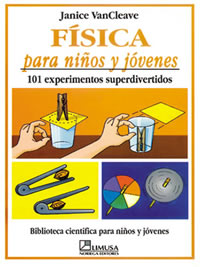 					PARA LOS SOÑADORES Y AVENTUREROS…Harry Potter y las reliquias de la muerte, J.R.Rowling.		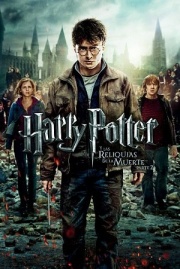 PARA LOS AMANTES DEL SUSPENSE…			Los trabajos de Hércules, de Agatha Christie.	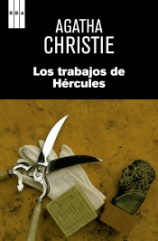 PARA LOS POETAS… Hierba en los tejados, de Rafael Espejo.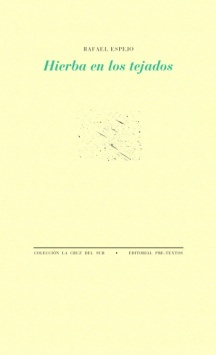 